Photos de la compétition amicale 2013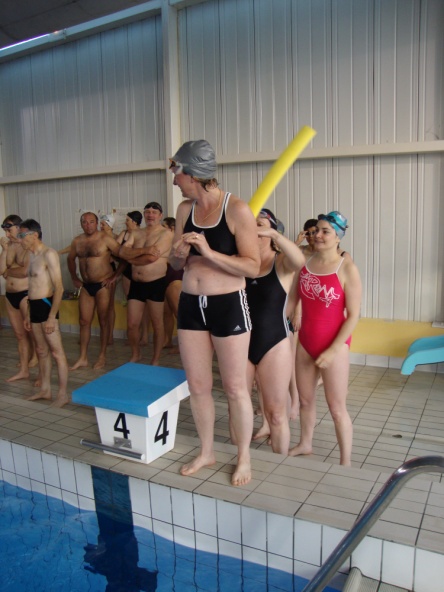 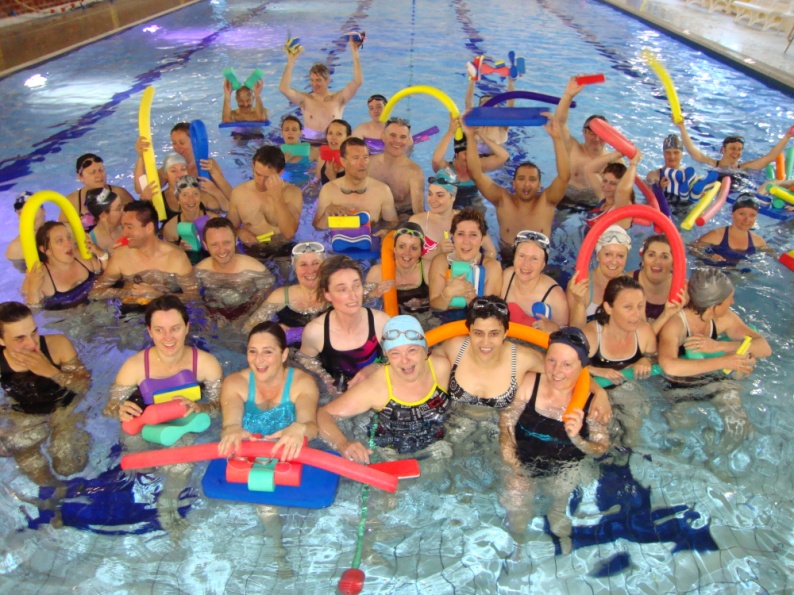 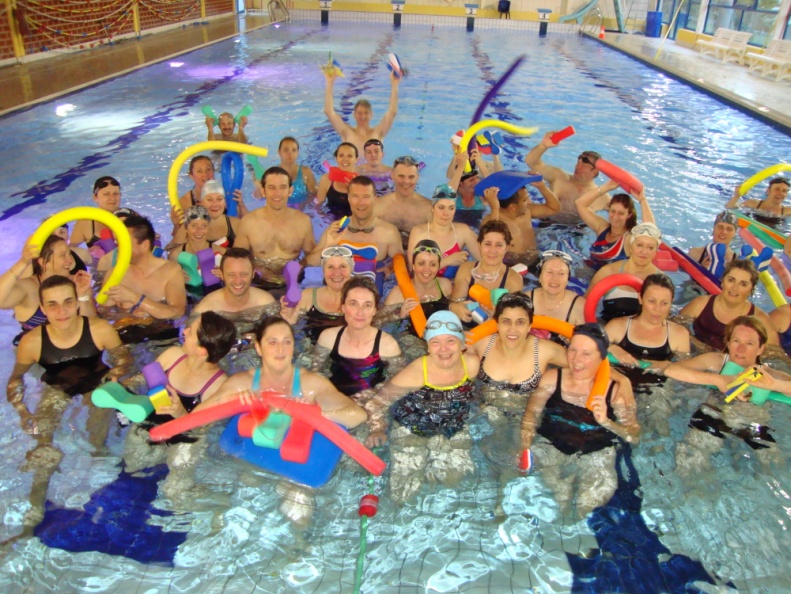 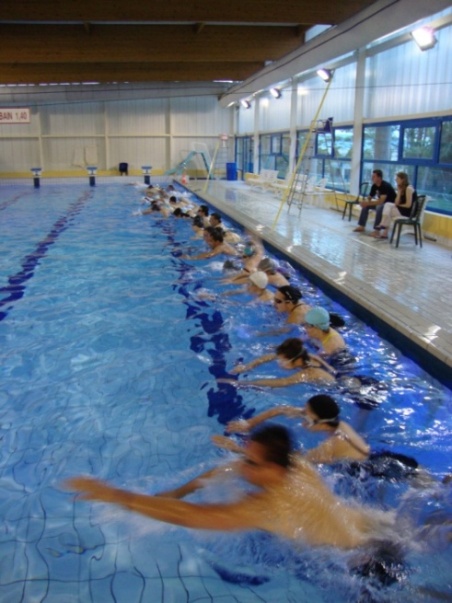 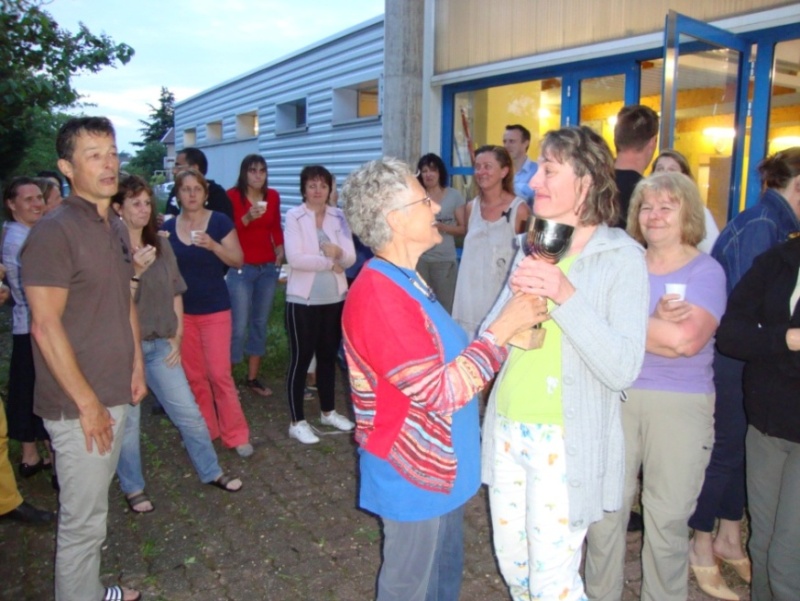 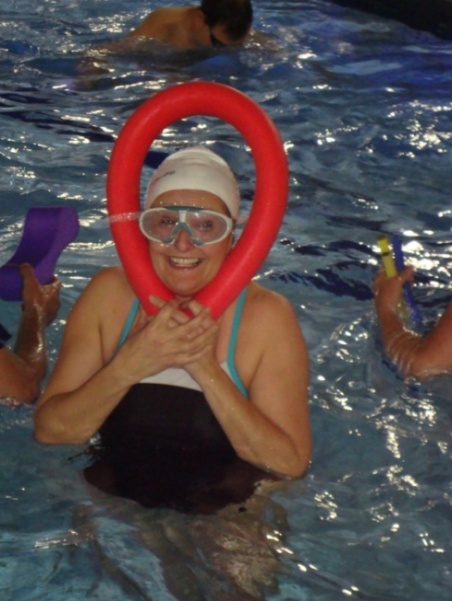 